Россия – великая   военная держава!Вооруженные силы России предназначены для отражения агрессии, направленной против страны, для вооруженной защиты целостности и неприкосновенности территории Российской Федерации, а также для выполнения задач в соответствии с международными договорами России. Руководство Вооруженными Силами осуществляет - Президент Российской ФедерацииУправление Вооруженными Силами Российской Федерации осуществляет - министр обороны и Генеральный штаб Вооруженных Сил.В настоящее время Вооруженные Силы России состоят из трех видов войск:Сухопутные войскаВоенно-воздушные силыВоенно-Морской Флоти трех родов войск:Ракетные войска стратегического назначенияВоздушно-десантные войскаКосмические войскаДругие войска, их состав и предназначение:К другим войскам относятся войска, которые не входят в состав Вооруженных Сил Российской Федерации, но наряду с ними участвуют в обороне государства.Пограничные войска Федеральной служы безопасности Российской Федерации;Внутренние войска Министерства внутренних дел Российской ФедерацииВойска гражданской обороны Министерства Российской Федерации по делам гражданской обороны, чрезвычайным ситуациям и ликвидации последствий стихийных бедствийИстория возникновения Дня защитника Отечества15(28) января 1918 Совнарком принял декрет о создании Рабоче-крестьянской Красной Армии (РККА), а 29 января (11 февраля) - декрет о создании Рабоче-крестьянского Красного Флота (РККФ) на добровольных началах, декреты были подписаны председателем Совнаркома Лениным. И все же изначально 23 февраля праздновался как день рождения Красной Армии в честь победы под Нарвой и Псковом над немецкими войсками. Позднее 23 февраля ежегодно отмечался в СССР как всенародный праздник - День Советской Армии и Военно-Морского Флота, в ознаменование всеобщей мобилизации революционных сил на защиту социалистического Отечества, а также мужественного сопротивления отрядов Красной Армии захватчикам. После распада СССР 23 февраля было переименовано в День защитника Отечества. Дни воинской славы России      10 февраля 1995 года был принят Федеральный закон Российской Федерации «О днях воинской славы (победных днях) России», где был установлен перечень этих дат. 18 апреля — День победы русских воинов князя Александра Невского над немецкими рыцарями на Чудском озере (Ледовое побоище, 1242 год); 21 сентября — День победы русских полков во главе с великим князем Дмитрием Донским над монголо-татарскими войсками в Куликовской битве (1380 год); 4 ноября — День освобождения Москвы силами народного ополчения под руководством Кузьмы Минина и Дмитрия Пожарского от польских интервентов (1612 год); 10 июля — День победы русской армии под командованием Петра Первого над шведами в Полтавском сражении (1709 год); 9 августа — День первой в российской истории морской победы русского флота под командованием Петра Первого над шведами у мыса Гангут (1714 год); 11 сентября — День победы русской эскадры под командованием Ф.Ф. Ушакова над турецкой эскадрой у мыса Тендра (1790 год); 24 декабря — День взятия турецкой крепости Измаил русскими войсками под командованием А. В. Суворова (1790 год); 8 сентября — День Бородинского сражения русской армии под командованием М.И. Кутузова с французской армией (1812 год);1 декабря — День победы русской эскадры под командованием П.С. Нахимова над турецкой эскадрой у мыса Синоп (1853 год); 23 февраля — День победы Красной Армии над кайзеровскими войсками Германии (1918 год) — День защитников Отечества; 5 декабря — День начала контрнаступления советских войск против немецко-фашистских войск в битве под Москвой (1941 год); 23 августа — День разгрома советскими войсками немецко-фашистских войск в Курской битве (1943 год);2 февраля — День разгрома советскими войсками немецко-фашистских войск в Сталинградской битве (1943 год); 27 января — День снятия блокады города Ленинграда (1944 год); 9 мая — День Победы советского народа в Великой Отечественной войне 1941—1945 годов (1945 год); 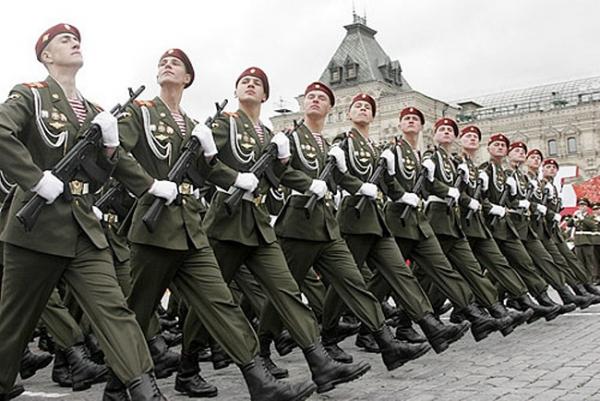 